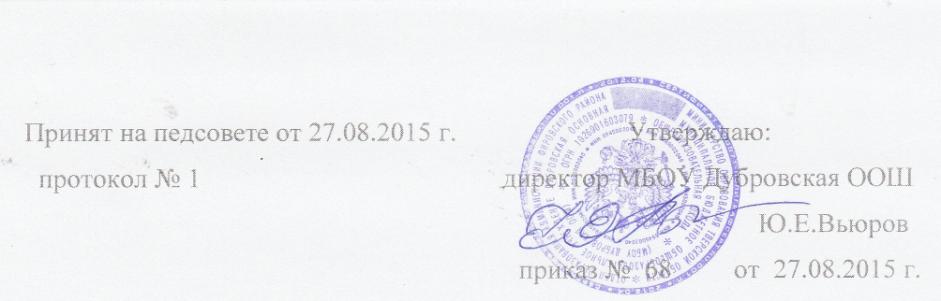 Паспорт программы воспитания и социализации обучающихсяМБОУ Дубровская ООШ на 2015 – 2017гг.                                             1. Пояснительная записка.Программа воспитания и социализации обучающихся на ступени основного общего образования построена на основе базовых национальных ценностей российского общества, таких, как патриотизм, социальная солидарность, гражданственность, семья, здоровье, труди творчество, наука, традиционные религии России, искусство, природа, человечество, и направлена на развитие и воспитание компетентного гражданина России, принимающего судьбу Отечества как свою личную, осознающего ответственность за настоящее и будущеесвоей страны, укоренённого в духовных и культурных традициях многонационального народа России.Программа направлена на:– освоение обучающимися социального опыта, основных социальных ролей, соответствующих ведущей деятельности данного возраста, норм и правил общественного поведения;– формирование готовности обучающихся к выбору направления своей профессиональной деятельности в соответствии с личными интересами, индивидуальными особенностями и способностями, с учётом потребностей рынка труда;– формирование и развитие знаний, установок, личностных ориентиров и норм здорового и безопасного образа жизни с целью сохранения и укрепления физического, психологического и социального здоровья обучающихся как одной из ценностных составляющих личности обучающегося и ориентированной на достижение планируемых результатов освоения основной образовательной программы основного общего образования;– формирование экологической культуры.Программа обеспечивает:– формирование уклада школьной жизни, обеспечивающего создание социальной среды развития обучающихся, включающего урочную, внеурочную и общественно значимую деятельность, систему воспитательных мероприятий, культурных и социальных практик,основанного на системе базовых национальных ценностей российского общества, учитывающего историко-культурную и этническую специфику региона, потребности обучающихся и их родителей (законных представителей);– усвоение обучающимися нравственных ценностей, приобретение начального опыта нравственной, общественно значимой деятельности, конструктивного социального поведения, мотивации и способности к духовно-нравственному развитию; приобщение обучающихся к культурным ценностям своего народа, своей этнической или социокультурной группы, базовым национальным ценностям российского общества, общечеловеческим ценностям в контексте формирования у них российской гражданской идентичности; социальную самоидентификацию обучающихся посредством личностно значимой и общественно приемлемой деятельности; формирование у обучающихсяличностных качеств, необходимых для конструктивного, успешного и ответственного поведения в обществе с учётом правовых норм, установленных российским законодательством; приобретение знаний о нормах и правилах поведения в обществе, социальных ролях человека; формирование позитивной самооценки, самоуважения, конструктивных способов самореализации;– приобщение обучающихся к общественной деятельности и школьным традициям, участие в детско-юношеских организациях и движениях, школьных и внешкольных организациях (спортивные секции, творческие клубы и объединения по интересам, сетевыесообщества, библиотечная сеть, краеведческая работа), в ученическом самоуправлении, военно-патриотических объединениях;– участие обучающихся в деятельности производственных, творческих объединений, благотворительных организаций; в экологическом просвещении сверстников, родителей, населения; в благоустройстве школы, класса, сельского поселения;– формирование способности противостоять негативным воздействиям социальной среды;– развитие педагогической компетентности родителей (законных представителей) в целях содействия социализации обучающихся в семье;– учёт индивидуальных и возрастных особенностей обучающихся, культурных и социальных потребностей их семей;– формирование у обучающихся мотивации к труду, потребности к приобретению профессии; овладение способами и приёмами поиска информации, связанной с профессиональным образованием и профессиональной деятельностью, поиском вакансий на рынке труда и работой служб занятости населения;– развитие собственных представлений о перспективах своего профессионального образования и будущей профессиональной деятельности;– приобретение практического опыта, соответствующего интересам и способностям обучающихся;– создание условий для профессиональной ориентации обучающихся через систему работы педагогов, психологов, социальных педагогов;– сотрудничество с базовыми предприятиями, учреждениями профессионального образования, центрами профориентационной работы; совместную деятельность обучающихся с родителями (законными представителями);– использование средств психолого-педагогической поддержки обучающихся и развитие консультационной помощи в их профессиональной ориентации, включающей диагностику профессиональных склонностей и профессионального потенциала обучающихся, их способностей и компетенций, необходимых для продолжения образования и выбора профессии;– осознание обучающимися ценности экологически целесообразного, здорового и безопасного образа жизни;– формирование установки на систематические занятия физической культурой и спортом, готовности к выбору индивидуальных режимов двигательной активности на основе осознания собственных возможностей;– осознанное отношение обучающихся к выбору индивидуального рациона здорового питания;– формирование знаний о современных угрозах для жизни и здоровья людей, в том числе экологических и транспортных, готовности активно им противостоять;– овладение современными оздоровительными технологиями, в том числе на основе навыков личной гигиены;– формирование готовности обучающихся к социальному взаимодействию по вопросам улучшения экологического качества окружающей среды, устойчивого развития территории, экологического здоровьесберегающего просвещения населения, профилактики употребления наркотиков и других психоактивных веществ, профилактики инфекционных заболеваний; убеждённости в выборе здорового образа жизни и вреде употребления алкоголя и табакокурения;– осознание обучающимися взаимной связи здоровья человека и экологического состояния окружающей его среды, роли экологической культуры в обеспечении личного и общественного здоровья и безопасности; необходимости следования принципу предосторожности при выборе варианта поведения.Программа воспитания и социализации обучающихся (далее – Программа) отвечает требованиям следующих документов: Закону РФ «Об образовании в Российской Федерации», ФГОС ООО, программе воспитания и социализации обучающихся на ступени основного общего образования», «Концепции духовно-нравственного воспитания и развития личности гражданина России», в которых отмечается отсутствие ясно выраженной системы ценностных ориентиров, объединяющих людей в единую историко-культурную и социальную общность; отсутствие способности противостоять негативным воздействиям социальной среды; неумение приходить к согласию в вопросах корректного социального поведения; недостаток сознательно принимаемых большинством граждан принципов и правил жизни; недостаточное уважение к родному языку, самобытной культуре своего народа, что в результате привело к отрицательному влиянию на общественную нравственность, гражданское самосознание, на отношение людей к обществу, государству, закону и труду, на отношение человека к человеку, в целом к низкой общей культуре подрастающего поколения.Настоящая Программа ориентирована на воспитание и социализацию подростков (11–15 лет), психологические особенности которых свидетельствуют о личностной нестабильности, особой форме самосознания, углублении в свой собственный внутренний мир, стремленииСамо реализовываться из складывающихся этических нормах поведения, поэтому воспитание общей культуры личности обучающегося во всех её проявлениях будет способствовать развитию социализации личности; формированию социальной самоидентификации и личностных качеств, необходимых для конструктивного и достойного поведения человека в коллективе, обществе; профессиональной ориентации; развитию у подростка личностных ориентиров и норм здорового и безопасного образа жизни; ответственности за свои поступки, за настоящее и будущее своей страны. Выделяем базовые направления развития социализации и культуры личности учащегося основной школы в преемственности с начальной школой.1) Духовно-нравственная культура личности. («Доброта в чувствах, мыслях и поступках»)2) Гражданская культура личности. (Родина моя - Россия). 3) Культура самоидентификации личности. (Мировоззрение личности и солидарность людей)4) Культура учебной и трудовой деятельности личности. (Образование – труд для себя и для других)5) Культура здорового образа жизни личности. (Здоровье тела и духа)6) Культура поведения личности. (Доброта в отношениях людей: от любви в семье до толерантности в обществе).7) Экологическая культура личности. (Природа – наш хрупкий дом)8) Эстетическая культура личности. (Красота в чувствах, мыслях и поступках).      2. Цель и задачи воспитания и социализации личности обучающихся на ступени основного общего образования. Для эффективной реализации Программы воспитания и социализации обучающихся МБОУ Дубровская ООШ определены цели и задачи реализации программы, которые конкретизированы в соответствии с требованиями Стандарта к результатам образования.Цель: воспитание и развитие функционально грамотной личности, культурного, порядочного, компетентного гражданина, осознающего собственную ответственность за судьбу Отечества и способного в соответствии с личными интересами и способностями планировать свою настоящую и будущую деятельность в социуме.Обозначенная цель воспитания и социализации личности не может быть полностью достигнута за время обучения школьника в основной школе, это процесс долгий и непрерывный, основа такой личности закладывается в дошкольном возрасте и воспитывается в течение всей жизни.Основные направления и задачи воспитания и социализации личности обучающихся на ступени основного общего образования:                                3. Этапы реализации программы:                                         4. Содержание деятельности:Воспитательный процесс в общеобразовательных учреждениях в период перехода на образовательные стандарты второго поколения предполагает особый подход к построению воспитательной работы в начальной, основной школе. Воспитательный процесс в начальной школе строится в соответствии с программой «Духовно-нравственное развитие и воспитание личности как фактор социализации об-ся на первой ступени начального общего образования», разработанной педагогическим коллективом МБОУ Дубровская ООШ в соответствии с требованиями Федерального государственного образовательного стандарта начального общего образования, утвержденного приказом Министерства образования и науки Российской Федерации от 06 октября 2009 года № 373. В основу направления программы воспитания для основной школы положена идея создания открытой социально-ориентированной воспитательной системы школы: усилиями школы  оказывающих влияние на ребёнка, создание творческой, активно воспитывающей среды, обучающей и защищающей каждого ребёнка.                                        5. Ресурсное обеспечение ПрограммыРеализация Программы осуществляется через систему нормативно-правового, кадрового, финансового, информационного и материально-технического обеспечения.                                               6. Кадровое обеспечениеПедагогический коллектив, методисты РОО, специалисты ТОСЗН, психолог.                                         7. Материально-технические ресурсы школы:Для реализации программы в рамках ФГОС нового поколения в школе имеются необходимые условия: занятия в школе проводятся в одну смену, все кабинеты располагаются на 1 и 2-м этажах, имеется столовая, в которой  организовано питание,  кабинет ИКТ ,библиотека, оснащённые мультимедийной техникой, компьютером, выходом в Интернет, спортивный зал, спортивная площадка, игровая площадка. Школа располагает кабинетами  оборудованными компьютерной техникой с соответствующим программным обеспечением., подключенными к локальной сети Интернет, теле- и видеоаппаратурой.  8. Результаты реализации ПрограммыРезультат согласования потребностей между семьёй, обществом, государством – основными субъектами образования:-создание оптимальных условий для развития и самореализации личности ученика, физически здоровой, социально мобильной, востребованной в современном обществе;-подготовка ученика к социальной адаптации в жизни;-развитие созидания собственной жизни;-адекватное самоопределение и самореализация;-духовно-нравсвенное и общекультурное совершенствование;-расширение мер по обеспечению здоровья детей и повышение экологической грамотности участников образовательного процесса, культуры здорового и безопасного образа жизни обучающихся..9. Критерии, показатели и способы изучения эффективности программы      Результат программы ориентирован на «Портрет выпускника основной школы»:-любящий свой край и своё Отечество, знающий русский и родной язык, уважающий свой народ, его культуру и духовные традиции;-осознающий и принимающий ценности человеческой жизни, семьи, гражданского общества, многонационального российского народа, человечества;-активно и заинтересованно познающий мир, осознающий ценность труда, науки и творчества;-умеющий учиться, осознающий важность образования и самообразования для жизни и деятельности, способный применять полученные знания на практике;-социально активный, уважающий закон и правопорядок, соизмеряющий свои поступки с нравственными ценностями, осознающий свои обязанности перед семьёй, обществом, Отечеством;-уважающий других людей, умеющий вести конструктивный диалог, достигать взаимопонимания, сотрудничать для достижения общих результатов;-осознанно выполняющий правила здорового и экологически целесообразного образа жизни, безопасного для человека и окружающей его среды;-ориентирующийся в мире профессий, понимающий значение профессиональной деятельности для человека в интересах устойчивого развития общества и природы.Список литературыКонцепция духовно-нравственного воспитания и развития ОС «Школа 2100» //Образовательная система «Школа 2100». Федеральный государственный образовательный стандарт.3. Примерная основная образовательная программа. В 2-х книгах.Книга 1. Начальная школа. Дошкольное образование / Под науч. ред. Д.И. Фельдштейна – М; Баласс,20114. 1 Коников И.А. Эстетическая культура: Сб. ст. / Рос. акад. наук, Ин-т философии./ Отв. ред. И.А.Коников. – М.: ИФРАН, 1996.Наименование программыПрограмма воспитания и социализации обучающихся на ступени основного общего образования Муниципального бюджетного общеобразовательного учреждения Дубровская ООШ Фировский районНазначение программыПрограмма является организационно-правовой основой функционирования, развития и стабилизации воспитательной работы школыОснование для разработки ПрограммыПрограмма разработана в соответствии : · Законом Российской Федерации «Об образовании в Российской Федерации»;· Федеральными государственными образовательными стандартами  основного общего образования· Образовательной программы начального и общего образования ФГОС.Разработчик программыРуководство школы:·Вьюров Ю.Е.– директор ·Шмелёва Л.В. – зам. директора по  учебно -воспитательной работе.Иванова Н.А. – вожатая. Дегтярёва О.А. – учитель ИКТИсполнители программыУчастники образовательного процесса МБОУ Дубровская ООШ.Цель программыСоздание экономически-правовых, организационных и учебно-методических условий для непрерывного процесса воспитания в интересах человека, общества, государства, сопровождающийся констатацией достижения обучающимся установленных стандартов.Задачи программы· обеспечение прав ребенка на качественное образование;· реализация воспитательного процесса путем создания оптимальных условий для социально-профессионального самоопределения учащихся;· выявление оптимального содержания воспитательного процесса, новых технологий с учетом требований современного общества;· формирование культуры здорового образа жизни;· создание условий для развития творческого потенциала школьников;· совершенствование работы, направленной на демократизацию воспитательного процесса и взаимодействия субъектов воспитательного процесса «учитель-родитель-ученик»;· укрепление ресурсной базы школы; Приоритетные направления программы1. Духовно-нравственная культура личности. («Доброта в чувствах, мыслях и поступках».2. Гражданская культура личности. («Родина моя – Россия»)3. Культура самоидентификации личности. («Мировоззрение личности и солидарность людей»)4. Культура учебной и трудовой деятельности личности. («Образование – труд для себя и для других»). 5. Культура здорового образа жизни личности. («Здоровье тела и духа и мысли»)6. Культура поведения личности. («Доброта в отношениях людей: от любви в семье до толерантности в обществе»)7. Экологическая культура личности. («Природа – наш хрупкий дом»)8. Эстетическая культура личности. («Красота в чувствах, мыслях и поступках»)Сроки и этапы реализации программы1 этап: проектно-мобилизационный(сентябрь 2015 – август 2017 года) . 2 этап: поисково-преобразовательный (2015-2017)3 этап: рефлекторно - обобщающий (декабрь- 2016) Ожидаемые результатыРеализация мероприятий Программы в течение 2015-2017 годов позволит обеспечить:· доступность качественного образования;· обновление содержания воспитания, обеспечивающее достижение компетентности обучающихся ; · создание эффективной системы мониторинга и информационного обеспечения;· внедрение общественных форм управления; · укрепление материально-технической базы;Финансирование ПрограммыЭкономический механизм реализации Программы предусматривает помимо бюджетного финансирования, привлечение внебюджетных и спонсорских средств. Управление ПрограммойУправление реализацией программы возлагается на руководство школы.Контроль за исполнением ПрограммыКонтроль за реализацией программы и управление осуществляет руководство школы, Отдел образования Администрации Фировского района.№Основные направления Задачи воспитания и социализации личности1Духовно-нравственная культура личности. (Доброта в чувствах, мыслях и поступках. Гражданская культура личности. (Родина моя – Россия) • Способствовать усвоению подростком нравственных ценностей (на основе общечеловеческих, российских, национальных представлений о «добре») – через отделение «доброго» от «дурного» в культуре, общественном и личном опыте; через участие в нравственной, общественно значимой деятельности, опыт конструктивного социального поведения.• Содействовать развитию внутренней потребности подросткапоступать согласно своей совести и осуществлять нравственный самоконтроль; • Воспитывать нравственное сознание – целенаправленно учить(через создание ситуаций и их осмысление) самостоятельноделать моральный выбор, решать моральные проблемы, выбирая позитивные поступки и действия (в т.ч. речевые) в неоднозначно оцениваемых ситуациях (при столкновении между собой разных правил поведения).• Развивать у школьников умение отвечать за нравственныепоследствия своих поступков (в том числе речевых) перед своей совестью и другими людьми.2Гражданская культура личности. (Родина – страна граждан).• Создавать условия, помогающие школьникам проявлять себягражданами России в добрых словах и поступках.• Способствовать постепенному осмыслению каждым подростком своей причастности к интересам и ценностям своего ближайшего общества .• Способствовать пробуждению в школьниках внутренне-го чувство патриотизма – любви и уважения к людям своегообщества, к своей малой родине, к своей стране – России, гордости за их достижения, сопереживание им в радостях и в бедах.• Создавать условия, способствующие осуществлению школьниками по своему выбору и желанию разных добрых дел, полезных другим людям, своей стране, в том числе требующих ради этого добровольно ограничить часть своих интересов.• Развивать и укреплять у обучающихся чувство долга и личнойответственности перед людьми своего общества и своей страной за её настоящее и будущее; учить отвечать за свои гражданские поступки перед своей совестью и гражданами своей страны.• Воспитывать свободолюбие как способность к сознательномуличностному, профессиональному, гражданскому и иному самоопределению в сочетании с моральной ответственностью личности перед семьёй, обществом, страной.• Пробуждать у обучающихся желание и формировать умениеотстаивать (в пределах своих возможностей) гуманные, равноправные, демократические порядки и препятствовать их нарушению.• Развивать готовность и способность адекватно и корректно выражать и отстаивать свою общественную позицию, критически оценивать собственные намерения, мысли и поступки (в том числе и речевые).3Культура самоидентификации личности. («Мировоззрение личности и солидарность людей»)• Способствовать (не только словами, но и поступками) формированию жизненного оптимизма подростка, осознанию им ценности других людей, ценности человеческой жизни, нетерпимость к действиям и влияниям, представляющим угрозу жизни, физическому и нравственному здоровью, духовной безопасности личности, умение им противодействовать.• Способствовать процессу самостоятельного постепенноговыстраивания целостного мировоззрения школьника: 1)знакомить с современным многообразием типов мировоззрения, общественных, религиозных, атеистических, культурных традиций, их различий при объяснении происходящего в мире;2) на основе этого многообразия стимулировать школьника квыработке своих собственных ответов на основные жизненныевопросы, которые ставит его личный жизненный опыт; 3) в диалогах стараться научить подростка признавать противоречивость и незавершенность своих взглядов на мир, возможность их изменения; 4) через рефлексию учить подростка корректировать свои взгляды и личностные позиции по мере расширения собственного жизненного опыта.• Помогать осознавать единство и целостность окружающегомира, возможности его познаваемости и объяснимости на основе достижений науки.• Учить подростков (на конкретных примерах) использоватьсвои взгляды на мир для объяснения различных ситуаций, решения возникающих проблем и извлечения жизненных уроков.• Способствовать социальной самоидентификации школьников,освоению основных социальных ролей и форм общения, их норм и правил поведения по мере своего взросления и встраивания в разные сообщества, группы, взаимоотношения (социализация). • Развивать собственные представления учащихся о перспективах своего профессионального образования и будущей профессиональной деятельности в соответствии с личными интересами, индивидуальными особенностями и способностями.• Знакомить обучающихся с особенностями различных сферпрофессиональной деятельности, особенностями местного,регионального, российского и международного спроса на раз-личные виды трудовой деятельности.• Формировать у школьников ответственность за языковуюкультуру как общечеловеческую ценность; осознание коммуникативно-эстетических возможностей родного языкана основе изучения культуры своего народа и мировой куль-туры.4Культура учебной и трудовой деятельности личности. («Образование – труд для себя и для других»). • Вырабатывать у обучающихся мотивацию к учебному труду,развивать познавательную активность через осознание важности образования и самообразования для жизни и деятельностив виде применения на практике полученных знаний и умений.• Способствовать (в ходе совместной учебно-познавательной деятельности) развитию у обучающихся стремления к познанию, трудолюбия, целеустремлённости, добросовестности, креативности, ответственности за результат своего труда.• Помогать школьникам осознавать свои познавательно-деловые интересы, способности и использовать их для приобретения практического опыта, достижения важных для себярезультатов.• Использовать свои интересы для выбора индивидуальной образовательной траектории, потенциальной будущей профессии и соответствующего профильного образования.5Культура здорового образа жизни личности. («Здоровье тела и духа»)• Знакомить учащихся с нормами здорового и безопасного образа жизни в целях сохранения и укрепления их физического, психологического и социального здоровья.• Учить оценивать жизненные ситуации с точки зрения безопасного образа жизни и сохранения здоровья.• Создавать условия для осознанного самостоятельного выбораподростками стиля поведения, привычек, обеспечивающих безопасный образ жизни и сохранение здоровья – своего, а также близких людей и окружающих • Учить подростков самостоятельно противостоять ситуациям,провоцирующим на поступки, которые угрожают безопасности и здоровью. • Приобщать обучающихся к участию в работе школьного самоуправления, внешкольных организациях (спортивные секции, объединения по интересам, сетевые сообщества), в проведении акций и праздников.6Культура поведения личности. (Доброта в отношениях людей: от любви в семье до толерантности в обществе)• Знакомить учащихся с общепринятыми нормами и правиламиповедения в семье, коллективе, обществе с учётом национальных особенностей культуры поведения человека, сложившихся в результате нравственного развития многих поколений.• Помогать (в беседах) школьникам осмысливать роль семьи всвоей жизни; свою личную ответственность за поддержания мира и любви в семье (не только принимать, но и проявлять любовь и заботу о своих близких, старших и младших; учиться в своей роли ребёнка-подростка предотвращать и преодолевать семейные конфликты).• Создавать условия для формирования у обучающихся необходимых для успешного поведения в обществе личностных качеств (доброжелательность, вежливость, достоинство, уверенность, порядочность, тактичность, терпимость и др.).• Создавать условия для осознания подростками необходимостивыстраивать толерантное (терпимое, уважительно-доброжела-тельное) отношение к тому, кто не похож на тебя (к человекуиного мнения, мировоззрения, культуры, веры, языка, гражданской позиции; к разным народам России и мира – их истории, культуре, традициям, религиям). • Развивать коммуникативно-речевые умения. • Обучать корректному и аргументированному отстаиванию собственной точки зрения в конфликтных ситуациях общения.7Экологическая культура личности. (Природа – наш хрупкий дом)• Способствовать пониманию школьниками роли экологическойкультуры в обеспечении личного и общественного здоровья ибезопасности, в необходимости жить в гармонии с природой (экологическое сознание).• Учить вырабатывать стратегию собственного поведения, совершения поступков, нацеленных на сохранение природы, бережное отношение к ней.• Оценивать экологический риск взаимоотношений человека иприроды, последствий своих поступков по отношению к природе и ответственности за них.• Формировать готовность обучающихся к социальному взаимодействию по вопросам улучшения окружающей среды.8Эстетическая культура личности. (Красота в чувствах, мыслях и поступках)• Способствовать усвоению ребенком-подростком эстетическихценностей (на основе общечеловеческих, российских, национальных представлений о «красоте») – через отделение «красивого» от «безобразного» в культуре, общественном и личном опыте;• Развивать у школьников чувство прекрасного и эстетическийвкус. • Создавать условия для развития творческих способностей школьников в области художественной, духовной, физическойкультуры, их стремления к художественному творчествуЭтапы построения воспитательной системыОсновные направления деятельностиСроки проведенияОтветственные1 этап:проектно-мобилизационный(сентябрь 2015 – август 2017 года)·Разработка проектного замысла образовательной системы воспитания и социализации личности, ознакомление с основными идеями педагогов, обучающихся, родителей.·Создание координационного совета для управления системой.·Определения критериев, показателей методов и приёмов изучения эффективности функционирования программы.·Изучение современных технологий новаторов по данной темев рамках «ФГОС»сентябрь-майапрельмай-август Руководство    школы.2 этап:поисково-преобразовательный(2015-2017)1. Обсуждение на педагогическом совете проблем, связанных с обновлением содержания воспитания.2. Организация семинаров по теории и практики воспитания, психолого-педагогических практикумов, консультаций.3. Разработка и реализация программы:Образа выпускника основной школы.4. Педагогическая деятельность по моделированию и построению воспитательных систем класса.5. Разработка и апробация годового цикла дел, направленных на саморазвитие, социализацию, становления личности, на презентацию их личных достижений.6. Освоение использование педагогами в образовательной практике форм и методов, приемов и способствующих саморазвитию и социализации личности.7. Организация мониторинга для изучения потребностей и интересов учеников и исследование эффективности системы.8. Формирование информационно-методического фонда разработок педагогов.9. Обновление нормативно-правовой базы функционирование образовательного учрежденияАпрель, в течение периодасентябрь, 2015 г сентябрь -октябрь 2015 г.2015 -2017 г.г.Ежегодно2015-2017 г.Заместитель директора по воспитательной работе,Классные руководители, педагог-организаторЗаместитель директора по воспитательной работе , социальный педагогТОСЗН, классные руководители3 этап:рефлекторно - обобщающий (декабрь 2016 - май 2017)1. Обобщение и презентация опыта работы по итогам работы по программе2. Внешняя экспертиза результатов инновационной деятельности.3. Определение перспектив дальнейшего развития.Декабрь 2016 гпо графикумай 2017 г.Руководство школы. Классные руководители,  соц. педагог.Направление воспитательной работыЦели и задачиФормы и методы реализации1. Работа с педагогическими кадрами 2.Культура самоидентификации личности. Деятельность органов самоуправления школы.3. Гражданская культура личности.4. Духовно-нравственная культура личности. Культура поведения личности.5. Культура здорового образа жизни личности.6. Экологическая культура личности. Эстетическая культура  личности.7. Культура учебной и трудовой деятельности личности.8. Работа с родителями.1. Совершенствование педагогического мастерства классных руководителей, педагогов дополнительного образования.2. Общение и накопление опыта работы по проблеме «Воспитание и социализации».3. Содействие становлению и развитию воспитательной системы школы. С целью развития и совершенствования органов ученического самоуправления, лидерских качеств личности, привлечения обучающихся к активному участию в жизни лицея, формированию жизненной «Я» позиции.Воспитание любви к родной школе, формирование гражданского самосознания, ответственность в будущем за судьбу Родины.Формирование и развитие гуманистических отношений к окружающему миру, к общечеловеческим ценностям, освоение, усвоение, присвоение этих ценностей.Формирование стремления к здоровому образу жизни, осознание здоровья как одной из главных жизненных ценностей.Стремление сформировать свою среду, свои действия по этическим, эстетическим, культурным критериям, воспитывать видения прекрасного.Формирование ценностей и научно-обоснованной картины мира, развитие познавательных способностей, становление активной жизненной позиции. Формирование потребности к самосовершенствованию, способности адаптироваться в окружающем мире.Привлечь родительскую общественность к активному участию в организации учебно-воспитательному процессу в лицее.1. Возложение классного руководства.2. Организация работы школы « Классного руководителя» (1 раз в четверть).3. Объединение «Школа кураторства .» (1 раз в четверть).4. Кафедра воспитательной работы (Заседание 1 раз в месяц по проблеме) (Приложение № 6).5. Секция педагогов дополнительного образования.6. Семинары, конференции, игры-тренинги, деловая игра.7. Педагогический Совет (1 раз в год). 8.Индивидуальные консультации, встречи (вторник, еженедельно с 15ч.30м. до 17ч.00м. ). 1. Общешкольная конференция (1 раз в год).2. Выбор Советов школы: Совет звездочек 1-4 кл.; Совет дела 5-7 кл.; Совет старшеклассников 8-9 кл.3. Дежурство по школе (линейка, отчет-рапорт, «Молния дежурного»).4. Клуб «Лидер» 7-9 кл.5. Сборы активов.6. Конкурс «Лидер года».7. Дни самоуправления.1. Через урочную и факультативную работу.2. Недели истории и права (конкурсы, интеллектуальные игры, дискуссии, беседы, лекции).3. Лектории «Молодежь и закон», встреча с представителями ГИБДД, правоохранительными органами.4. Изучение уровня воспитанности (анкеты, Тесты) 5. Исследовательско-поисковая работа, внеурочная деятельность. 1. Через урочную и внеурочную систему.2. Внеурочные направления (Программа внеурочной деятельности) 3. Традиционные дела (праздники, конкурсы и т.д.) 4. Система тематических классных часов (1 раз в месяц) 1. Через урочную систему (биология, география, химия, ОБЖ, физическая культура).2. Систему кружков, клубов, секций.3. Предметные недели естественных наук, физической культуры.4. Внеклассные дела: акция «Мы – против наркотиков», экологический и туристический слеты, игра «Зарница»,  экскурсии, Дни Здоровья, соревнования.5. Сотрудничество с Центрами: краеведческим музеем, детской спортивной школой, Домом культуры.1. Урочная и факультативная система, элективные курсы2. Оформление стенда в школе.3. НПК, Система классных часов (беседы, лекции, игры-упражнения, тренинги, круглые столы, дискуссии, праздники) 4. Предметные недели (интеллектуальные игры, конкурсы).5. работа творческих групп на кафедрах.4. Олимпиады.5. Конкурс «Ученик -  года».6. Каникулярная школа.7. «Интеллектуальный марафон» (1- 4 кл.).8. Классные часы (встречи, экскурсии, диспуты, «Ярмарки профессий», тренинги, анкеты).9. Научно-исследовательская деятельность (Приложение № 9).1. Через урочную, факультативную систему.2. Предметные недели (интеллектуальные игры, конкурсы).3. Работа творческих групп на кафедрах.4. Олимпиады. НПК, конференции, круглые столы5. Конкурс «Ученик года».6. Каникулярная школа творчества.7. «Интеллектуальный марафон» (1 кл.).8. Классные часы (встречи, экскурсии, диспуты, «Ярмарки профессий», тренинги, анкеты).9. Научно-исследовательская деятельность 1. Диагностическая работа с семьей (анкеты, тесты, беседы, работа КДН 2. Тематические родительские собрания (классные, общешкольные) 1 раз в четверть.3. Общешкольные рейды (1 раз в четверть).4. Совет школы , родительский комитет.5. Праздники, традиционные конкурсы «Это вы можете».6. Встречи родителей с руководством школы (пятница, еженедельно).7. Использование нестандартных форм работы с родителями (круглый стол) (Приложение № 12).8. Сотрудничество с центрами: занятости населения, социальной защитой  населения(ответственный директор).ГруппаФункцииСоставАдминистративно-координационнаяОсуществление общего контроля и руководства.
Руководство деятельностью коллектива.
Анализ ситуации и внесение корректив.Директор  школыКонсультативнаяКоординация реализации программы. Проведение семинаров, консультаций. Подготовка и издание методических рекомендаций.Заместитель директора по ВР,социальный педагог,психолог.Педагоги учреждения дополнительного образованияРеализация программы в системе воспитательной работы. Использование современных воспитательных технологий.Педагоги дополнительного образованияСпециалисты и родители, сотрудничающие с учреждением Организация профессиональной помощи педагогам. Проведение тренингов, круглых столов, встреч.Диагностика. Участие в мероприятиях учрежденияМетодисты  РОО, педагоги дополнительного образования, специалисты, родители обучающихсяКритерии эффективности воспитательной системыПоказателиМетодики изучения1.Сформированность индивидуальности ученика.1. Духовно-нравственная культура личности. Эстетическая культура личности и экологическая культура личности.1.Исследование ценностных ориентации школьника. 2.Диагностика состояния уровня духовно-нравственных качеств личности ученика. ( Малякова Н.С.)3.Методика неоконченных предложений. 11. Уровень воспитанности учащихся.(Шиловой М.И.)1.Сформированность индивидуальности ученика.2. Гражданская культура личности. Культура поведения личности.1.Диагностическая программа изучения граданской зрелости подростка(Н.И. Шиловой)12. Анкета «Патриот».13. Изучение мотивов участия школьников в деятельности (по Л.В. Байбородовой).14. Готовность к саморазвитию (по С. Грачёву)1.Сформированность индивидуальности ученика.3. Культура здорового образа жизни личности.15. Анализ уровня тревожности и депрессии.16. Диагностика вредных привычек(Дереклеева Н.И.)17. Диагностика уровня здоровья ученика через медицинскую карту 1.Сформированность индивидуальности ученика.4. Культура самоидентификации личности . Культура учебной и трудовой деятельности личности18. Анкета самооценки.19. Методика определения общественной активности (Е.Н. Степановой)20. Диагностика уровня творческой активности учеников(Н.И. Дереклеева) 21. Диагностика уровня воспитанности 22. Карта учёта достижений. Портфолио ученика.23. Метод социометрических измерений (Дж. Морено).24. Кола поведенческих характеристик одарённых школьников.(Дж. Рензули)2. Удовлетворенность учеников, педагогов и родителей жизнедеятельностью в школе и результатами воспитания1.Комфортность, защищенность личности ученика, его отношение к основным сторонам жизнедеятельности в школе. 1.Изучение удовлетворённости ученика школьной жизнью.(Методика А.А. Андреева) 2. Удовлетворенность учеников, педагогов и родителей жизнедеятельностью в школе и результатами воспитания2. Удовлетворённость педагогов содержанием, организацией и условиями деятельности, взаимоотношениями в школьном сообществе.Изучение удовлетворённости педагогов жизнедеятельностью в образовательном учреждении (методика Е.Н. Степанова)2. Удовлетворенность учеников, педагогов и родителей жизнедеятельностью в школе и результатами воспитания3. Удовлетворённость родителей результатами обучения и воспитания ребёнка, его положением в школьном коллективе.Изучение удовлетворённости родителейработой образовательного учреждения (методика Е.Н. Степановой)